Занятие по опытно-экспериментальной деятельности в средней группе «Вода»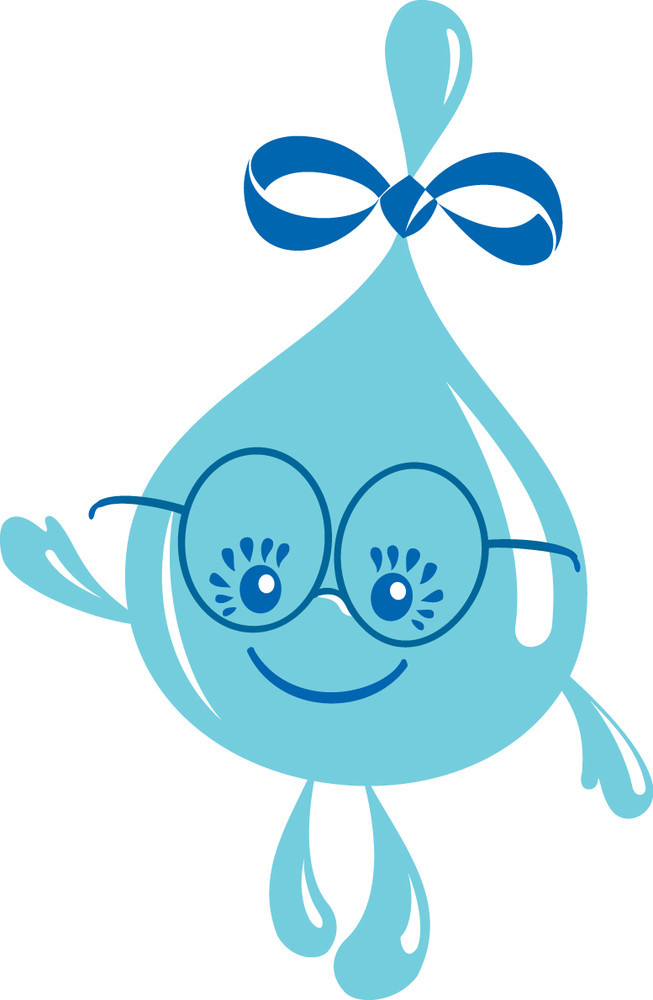 Воспитатель высшей квалификационной категории МБДОУ «Спасский детский сад№1» Калинкина Е.И.г Спасск - РязанскийЯнварь 2018г.Программное содержание: Совершенствовать знания детей о значении воды в жизни человека (вода источник жизни, необходима для поддержания жизни и обеспеченья здоровья человека, о свойствах воды (прозрачная, без запаха и цвета, растворитель, имеет три агрегатных состояния – твердая (снег, лед, жидкая, газообразная (пар)).Цель исследовательской деятельности в детской лаборатории – способствовать развитию у детей познавательной активности, любознательности, стремления к самостоятельному познанию и размышлению.Задачи:Образовательные:- Уточнение и расширение словарного запаса детей о свойствах воды.- Обучение пониманию переносного смысла выражения из загадки.- Развитие диалогической речи у детей.Коррекционно-развивающие:- Развитие общей и мелкой моторики.- Развитие тактильных ощущений.- Формирование лексико-грамматического строя речи.Воспитательные:- Формирование познавательного интереса, доброжелательного отношения друг к другу.Материалы и оборудование: рисунки по теме «вода», стеклянные емкости, соль, сахар, пакетики чая, лимон, пластиковая бутылка.Ход занятия:Организационный момент :  Здравствуйте, ребята!Встанем мы в кружочек дружно,Поздороваться нам нужно 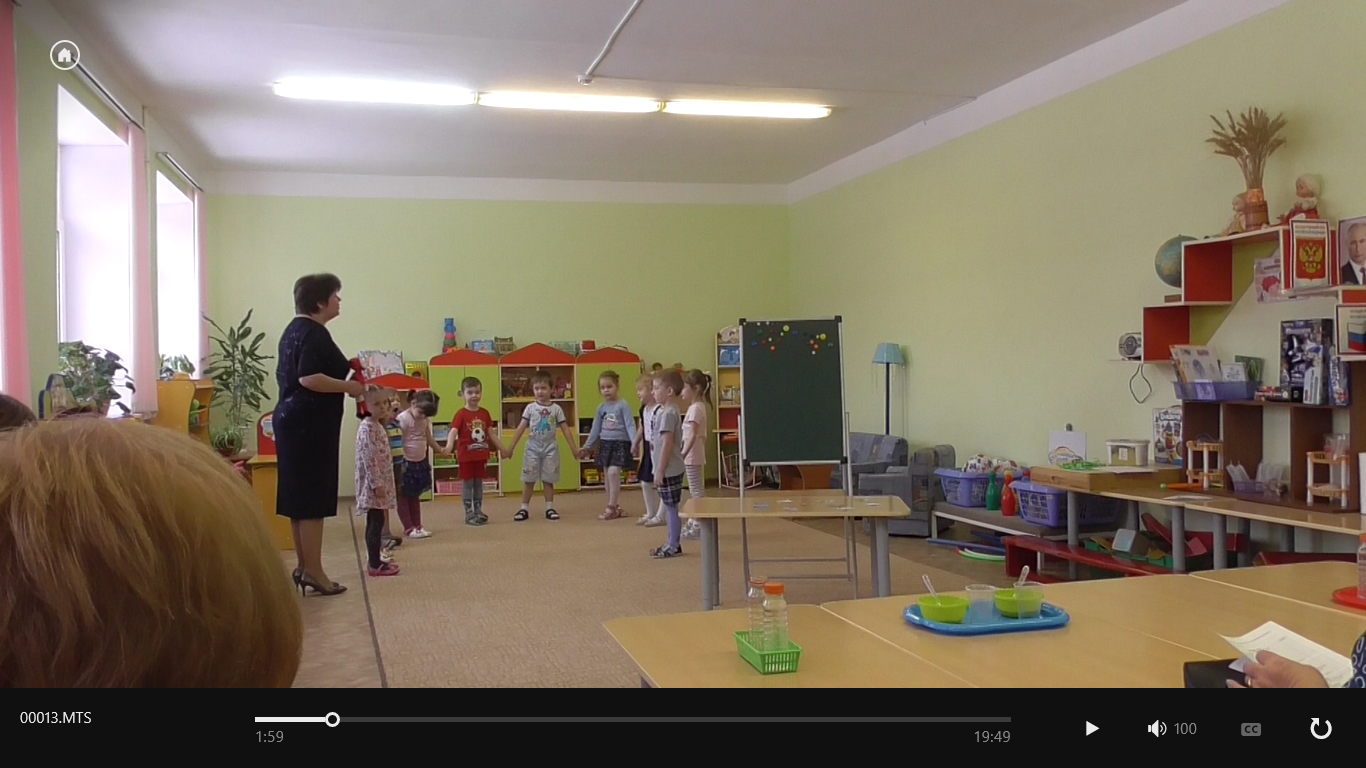 Доброго утра, хорошего дня,Здравствуйте, мои друзья,Вместе за руки возьмемся,И друг другу улыбнемся.Будем вместе дружить и играть,Чтобы умными и добрыми стать!Постановка цели:Сегодня Умняша снова приглашает нас к себе в лабораторию.  Люди каких профессий работают в лаборатории?  Чем они занимаются? (проводят опыты, эксперименты, узнают новое)Нам необходимо соответствующая одежда. (фартуки и шапочки)Вос-ль: Мы не первый раз в лаборатории Умняши, и она как обычно приготовила много интересного. О чём бы вы сегодня хотели поговорить и узнать что-то новое?Опытно-исследовательская деятельность.Вос-ль: Давайте вспомним то, что мы уже знаем о водеВсем нужна водичка:И рыбке, и птичке,И деревьям в лесу,И цветочкам на лугу,И котятам и тигрятам,Даже маленьким ребятам.Везде и всегда помогает нам вода!Где же мы встречаем воду? (работа с таблицами)Присаживайтесь за столы. Здесь готовы приборы для проведения опытов. Опыт 1.  «Упрямая Водичка»  Вспомним, что такое вода? (Жидкость)  Значит  она может ....Вывод «Воду в бутылку не пускает воздух»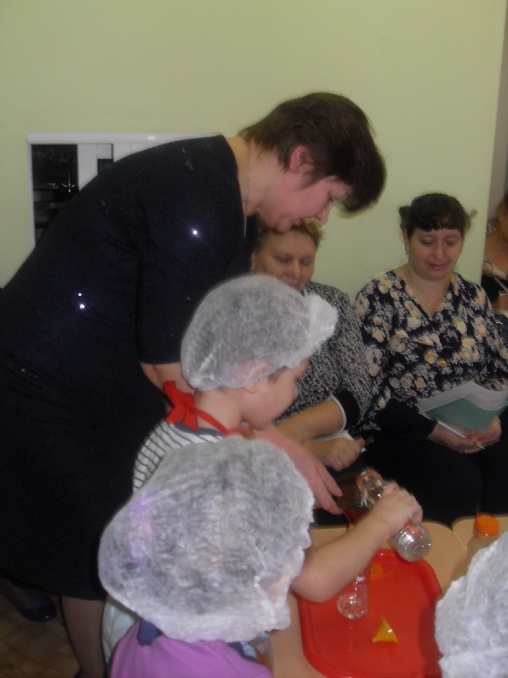 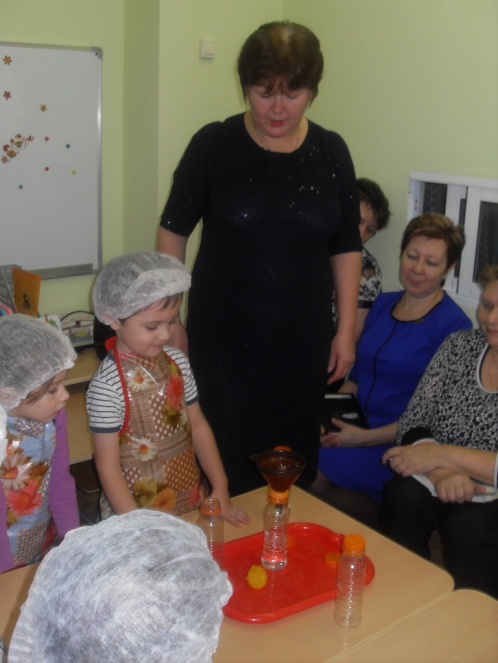 Что ещё мы знаем о воде. (Растворитель)Опыт 2. «Растворитель не для всего»Вывод  «Вода  растворяет не всё»Давайте подойдём доске и запишем результаты своих исследований.  ( вода- жидкость;  растворитель, но не для всего; не имеет запах, вкус, цвета, формы, прозрачная)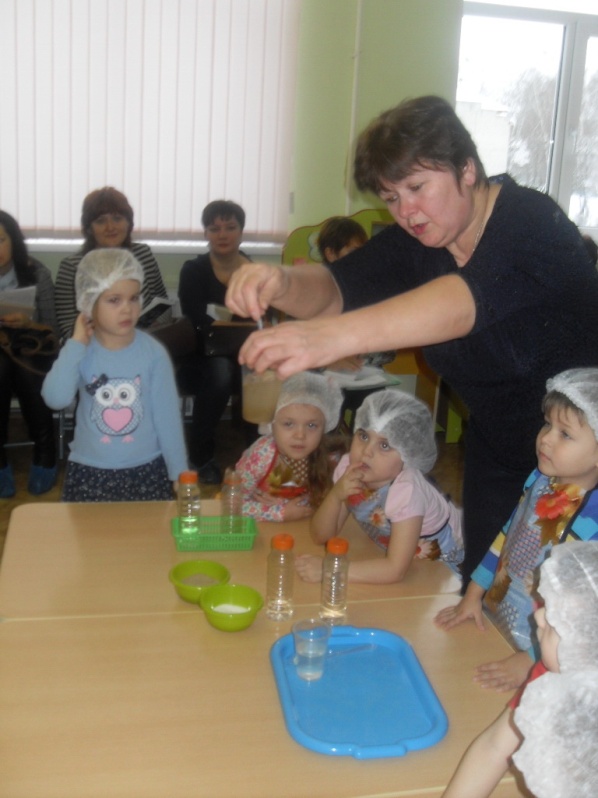 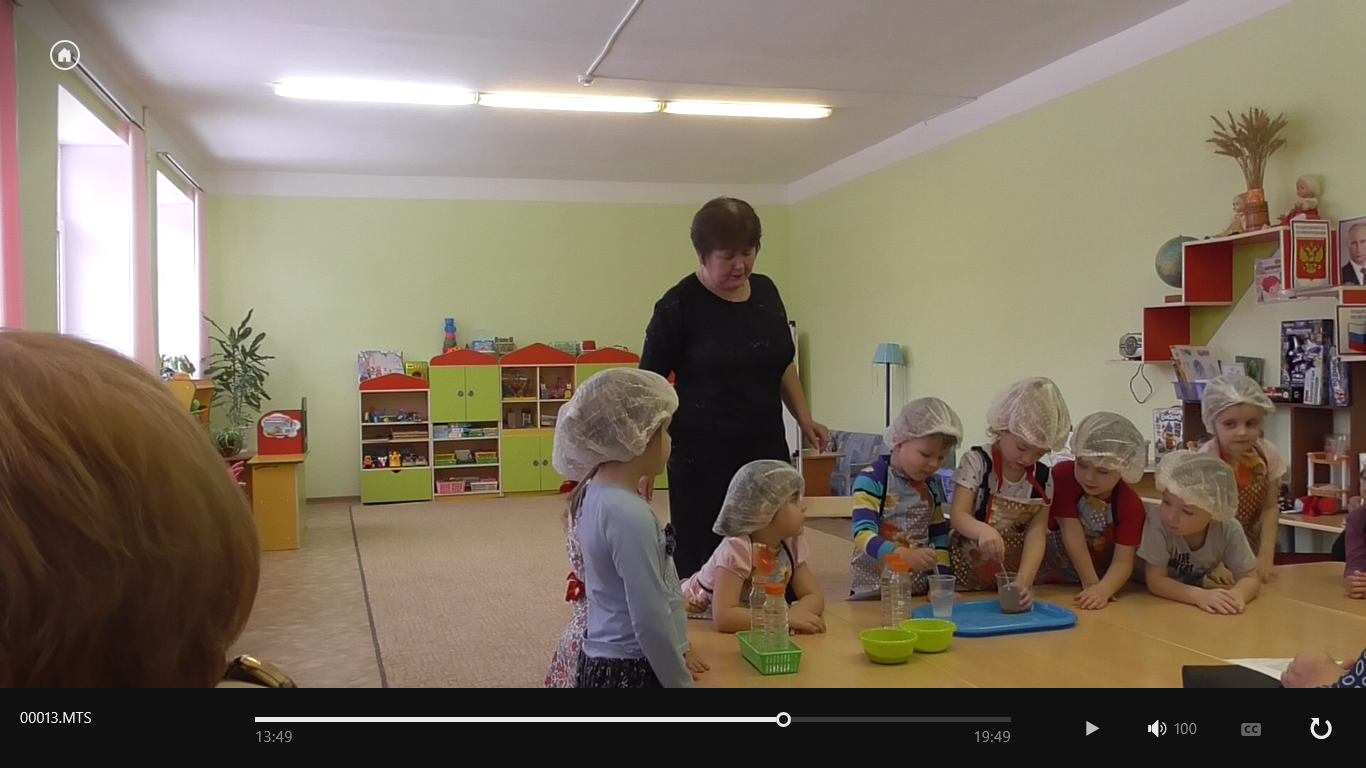       Опыт 3.  «Взвешивание»Вывод: «Вода имеет вес» Снова возвращаемся к записи результатов исследования. (вода имеет вес, она может быть не только жидкой, но и твёрдой)Опыт 4. «Летающая вода»  (проводит воспитатель) Вывод: « Вода при нагревании превращается в пар»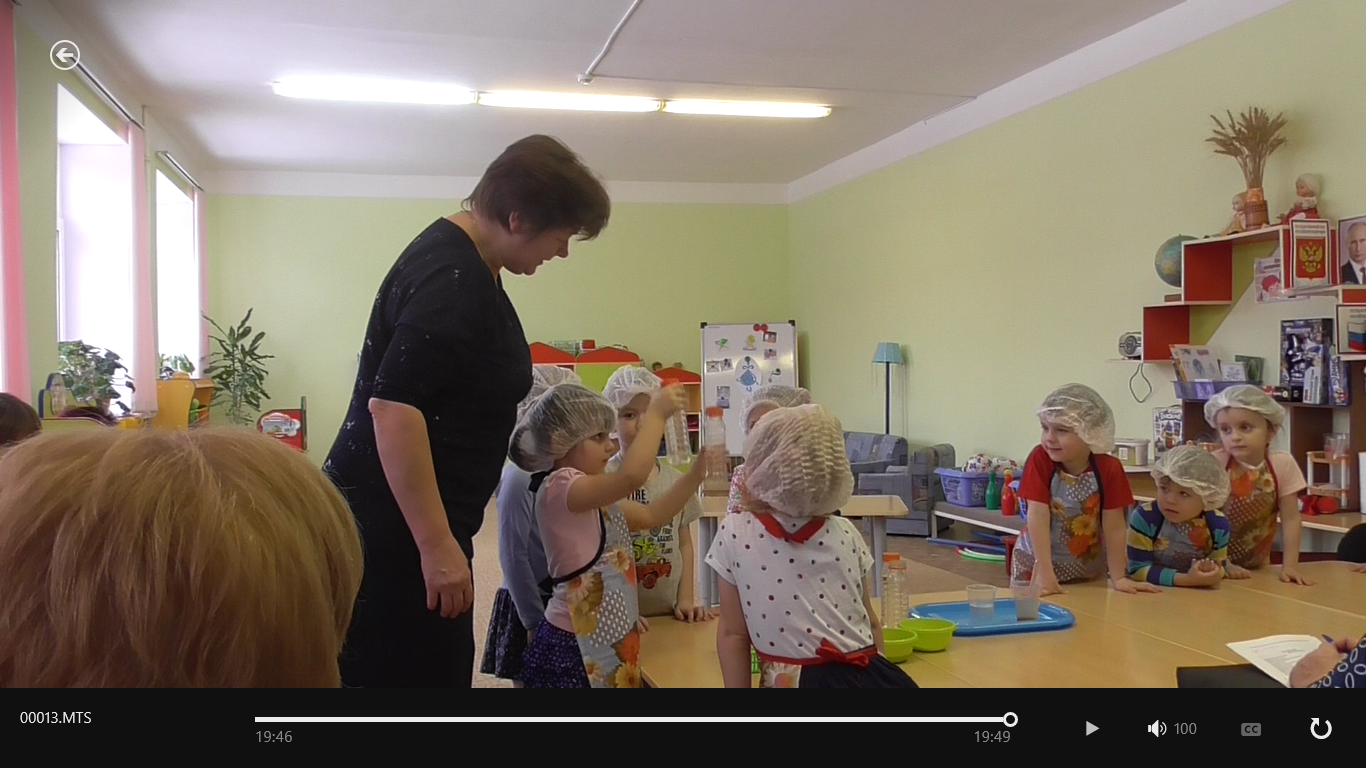 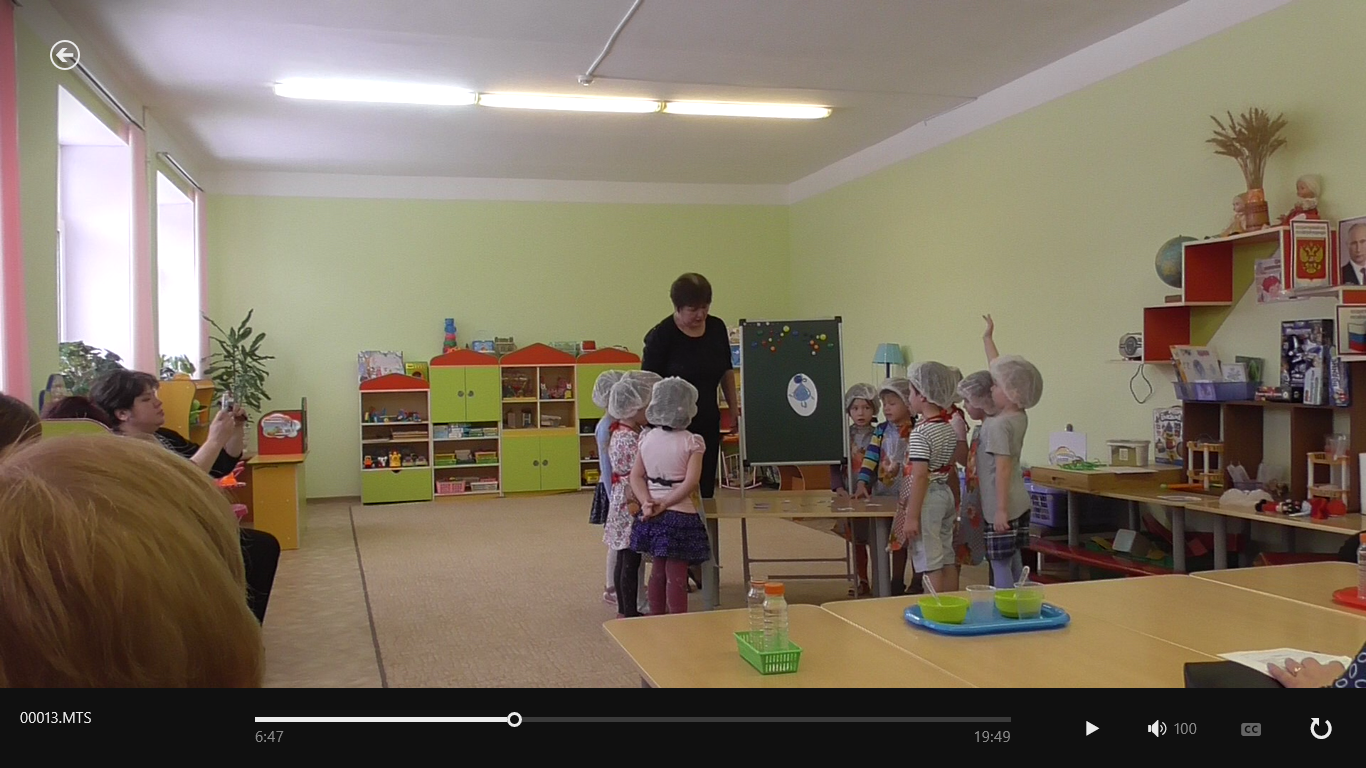 Рефлексия.Вы довольны своей работой в лаборатории. Что нового вы  сегодня узнали? (вода имеет вес, не всё может растворить, при нагревании превращается в пар)Вы слыхали о воде?Говорят она везде!В луже, в море, в океанеИ в водопроводном кране.Как сосулька замерзает,В лес туманом заползает.На плите у вас кипит,Паром чайника шипит,Растворяет сахар в чае.Мы её не замечаем,Мы привыкли, что вода – Наша спутница всегда!Вы замечательно работали. Настоящие научные сотрудники. Я приготовила для вас  медали. А что скажите мне вы о нашем занятии?Дети : Спасибо, было очень интересно! Нам нравится работать в лаборатории.